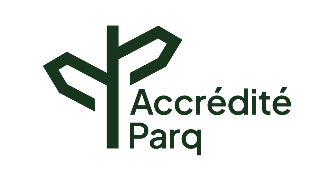 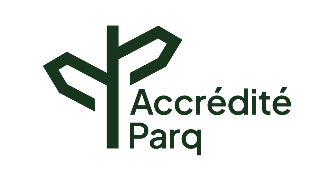 ENREGISTREMENT AUTONOMENotes :Les éléments inscrits en rouge servent à fournir un exemple aux usagers.Il est important de prévoir une procédure de vérification des facteurs indiquant qu’une personne n’est pas sortie.DateSi vous êtes perdu(e) ou blessé(e),ces informations seront essentielles!Écrivez lisiblement.Si vous êtes perdu(e) ou blessé(e),ces informations seront essentielles!Écrivez lisiblement.Si vous êtes perdu(e) ou blessé(e),ces informations seront essentielles!Écrivez lisiblement.Nombre de personnes dans le groupeDurée du séjour (jours)Heure départHeure retourOù allez-vous et quels sentiers prévoyez-vous emprunter?VéhiculeVéhiculeDateNom 
(si groupe, nom du responsable)Adresse 
(ville et province)Téléphone cellulaireNombre de personnes dans le groupeDurée du séjour (jours)Heure départHeure retourOù allez-vous et quels sentiers prévoyez-vous emprunter?Modèle et couleurNo plaque05/06/2018Xavier BouchardLaval, QC450 123-12347110 h16 hMont X par sentier Y et peut-être sentier ZSubaru noir123 ABC